AÇIKLAMALARİdare Faaliyet Raporları 2020 yılı 01.01.2020 – 31.12.2020 dönemi için hazırlanacaktır.Bütçe ile ödenek tahsis edilen tüm harcama birimlerince İdare Faaliyet Raporu hazırlanacaktır.Tüm Harcama Yetkilileri “İç Kontrol Güvence Beyanı” düzenleyeceklerdir. İç Kontrol Güvence Beyanı imzalanarak gönderilecektir. Harcama Yetkilisinin İç Kontrol Güvence Beyanının eklenmesi zorunludur. Güvence beyanının düzenlenmesinde dipnotlar dikkate alınacaktır.İdare Faaliyet Raporu, Strateji Geliştirme Daire Başkanlığına yazılı doküman olarak ve e-mail adresine elektronik ortamda gönderilecektir.İdare Faaliyet Raporları Microsoft Word’de hazırlanacaktır.İdare Faaliyet Raporları en geç 08 Ocak 2021 mesai bitimine kadar gönderilecektir.T.C.MUŞ ALPARSLAN ÜNİVERSİTESİVARTO MESLEK YÜKSEKOKULU2020 YILIBİRİM FAALİYET RAPORUİÇİNDEKİLERBİRİM YÖNETİCİSİNİN SUNUŞU.......................................................................................11- GENEL BİLGİLER2- AMAÇ VE HEDEFLER.....................................................................................................203- FAALİYETLERE İLİŞKİN BİLGİ VE DEĞERLENDİRMELER..............................204- KURUMSAL KABİLİYET KAPASİTESİNİN DEĞERLENDİRİLMESİ..................24	4.1Güçlü Yönlerimiz	24	4.2 Zayıf Yönlerimiz	24	4.3 Fırsatlarımız	24	4.4 Tehditlerimiz	255- ÖNERİ VE TEDBİRLER	25İç Kontrol Güvence Beyanı	26	BİRİM YÖNETİCİSİNİN SUNUŞUMuş Alparslan Üniversitesi bünyesinde 2018-2019 Akademik yılında eğitim-öğretim faaliyetlerine başlayan Varto Meslek Yüksekokulumuz, bölgemizin en hızlı büyüyen ve birkaç alanda pilot üniversite olarak yükseköğretim kurumları arasında dikkat çeken, üniversitemizin öncülüğünde, ciddi bir atılım göstermiş ve kısa zamanda gerek eğitim-öğretim standartlarını sürekli artan bir ivme ile geliştirmesi, gerekse gerçekleştirildiği kültürel faaliyetleri ve sosyal sorumluluk çalışmalarıyla yerel ve ulusal anlamda adını duyurmaya başlamıştır. Meslek Yüksekokulumuz, 17 öğretim elemanı ile 4 programda 222 öğrenciye eğitim-öğretim hizmeti sunmaktadır. Ülkemizin kalkınma ve sanayi hamlesinde eksikliğini hissettiği ve ihtiyaç duyduğu mesleki bilgi ve beceriye sahip nitelikli insan gücünü teorik bilgilerle donatıp, bizzat uygulama ortamında yetiştirerek, istihdam edilmek üzere ülkemiz hizmetine sunmayı kendine şiar edinmiştir. Bununla birlikte Meslek Yüksekokulumuz öğretim üyelerinin uluslararası alanda yaptıkları bilimsel çalışmalar ve üniversitemiz ile yurtiçi / yurtdışındaki üniversite ve araştırma merkezleri arasında yapılan araştırma, öğrenci değişimi ve ortak proje üretimi konularındaki ikili anlaşmalarda koordinasyonu sağlamak sureti ile yaptıkları önemli hizmetleri, Meslek Yüksekokulumuzun uluslararası bilim dünyasına açılan penceresi olmuştur. Bu pencereden yüksekokulumuza dolan ışık diğer akademik personellerimizi ve öğrencilerimizi aydınlatmıştır.Meslek Yüksekokulumuz bünyesine dâhil olan yeni öğrenci ve öğretim elemanlarıyla her geçen gün büyümeye ve gelişmeye devam etmektedir. Bu bağlamda kadrosuna eklenen yeni personellerinin de yüksekokulumuza entegrasyonu hızla sağlanıp, belirlediğimiz Misyon, Vizyon ve Temel Değerlerimize hızla adapte olup, son sürat hedefe doğru ilerleyen eğitim-öğretim lokomotifine bir vagon olarak eklenmeleri sağlanmaktadır. Yıl içinde gerçekleştirilen bütün çalışmalarımız, 2020 Yılı Faaliyet Raporumuzda belirtilmiş olup, Bu faaliyetlerin gerçekleştirilmesinde, gösterdikleri ilgi ve sağladıkları desteklerden dolayı, Başta Rektörümüz Sayın Prof. Dr. Fethi Ahmet POLAT’a ve tüm iç ve dış paydaşlarımıza şükranlarımı sunar, hazırlanan işbu raporu bilgi ve takdirlerinize sunarım.Doç. Dr. Nevin TURAN ÖZEKMüdür1. GENEL BİLGİLER	1.1 Misyon, Vizyon ve Temel Değerler1.1.1 Görev (Misyon)Meslek Yüksekokulumuzun misyonu; tüm paydaşlarıyla iş birliği içinde insana, topluma ve doğaya saygılı, bilgiye dayalı düşünebilen, düşüncelerini üretime geçirebilen, teknolojiyi etkin kullanan, toplumsal sorunlara duyarlı, değişime ve gelişime açık bireyler yetiştirmektir. Bununla birlikte yetiştirdiği bireylerin bölgesel ve ulusal kalkınmaya katkı sağlayacak nitelikte, ihtiyaç duyulan kalifiye ara elamanlar olarak iş gücü potansiyeli oluşturmasını görev edinmiştir.1.1.2 Hedef (Vizyon)Meslek Yüksekokulumuzun hedefi, teknik konulardaki eğitimin gerektirdiği bilgi ve beceriye sahip, değişime ve gelişime açık, mesleki beceri düzeyi yüksek elemanlar yetiştirmektir. Mezunlarının kamu ve özel sektörde istihdam edilmek üzere aranılan ve tercih edilen mesleki alanda öncü bir eğitim kurumu olmaktır.1.1.3 Temel DeğerlerKurumsallaşmış toplam kalite anlayışını ilke olarak benimseme,Yeniliği teşvik etme ve sürekli ilerlemeyi ilke edinme,Çevreye karşı duyarlılığı ve sosyal sorumluluğu benimseme,Kaynakları etkin ve verimli kullanma,Farklılıkları bir zenginlik olarak benimseme,Kişisel yetkinliğin geliştirilmesi,Karar alma süreçlerine iç ve dış paydaşlarımızın dahil edilmesi,1.2 Görev, Yetki ve Sorumluluklar2547 Sayılı Yükseköğretim Kanunu’nda Yüksekokullar, belirli bir mesleğe yönelik eğitim öğretime ağırlık veren bir yükseköğretim kurumudur, şeklinde tanımlanmıştır. Yüksekokulumuz da bu hukuki çerçeve içerisinde yükseköğretim faaliyetlerini sürdürmektedir. Yüksekokulların organları; yüksekokul müdürü, yüksekokul kurulu ve yüksekokul yönetim kuruludur. İlgili kanunda, bu organların görev, yetki ve sorumlulukları tanımlanmıştır. Yine aynı kanunda, bölümlerin ve öğretim elemanlarının görev ve sorumlulukları da belirtilmektedir.Tablo 1. Üniversite Senatosu (Genel Sekreterlik Tarafından Doldurulacak)Tablo 2. Üniversite Yönetim Kurulu (Genel Sekreterlik Tarafından Doldurulacak)Tablo 3. Harcama Yetkilileri ve Gerçekleştirme Görevlileri (Genel Sekreterlik Tarafından Doldurulacak)Tablo 4.Taşınır Konsolide Görevlisi ile Taşınır Kayıt ve Kontrol Yetkilileri (Genel Sekreterlik Tarafından Doldurulacak)Tablo 1. Üniversite Senatosu (Genel Sekreterlik Tarafından Doldurulacak)Tablo 2. Üniversite Yönetim Kurulu (Genel Sekreterlik Tarafından Doldurulacak)Tablo 3. Harcama Yetkilileri ve Gerçekleştirme Görevlileri (Genel Sekreterlik Tarafından Doldurulacak)Tablo 4. Taşınır Kayıt ve Kontrol Yetkilileri (Genel Sekreterlik Tarafından Doldurulacak)1.3 İdareye İlişkin Bilgiler1.3.1 Fiziksel Yapılar1.3.1.1 Eğitim AlanlarıTablo 5. Eğitim Alanları ve Kapasitesi1.3.1.2 Sosyal AlanlarTablo 6. Sosyal Alanlar 1.3.1.3 Hizmet AlanlarıTablo 7. Akademik ve İdari Personel Hizmet Alanları1.3.1.4 Depo, Arşiv, Sistem Odası, Atölye Alanları, Hangar ve TaşıtlarTablo 8. Depo, Arşiv, Sistem Odası, Hangar ve Atölye AlanlarıTablo 9. Taşıtlar1.3.2 Organizasyon Şeması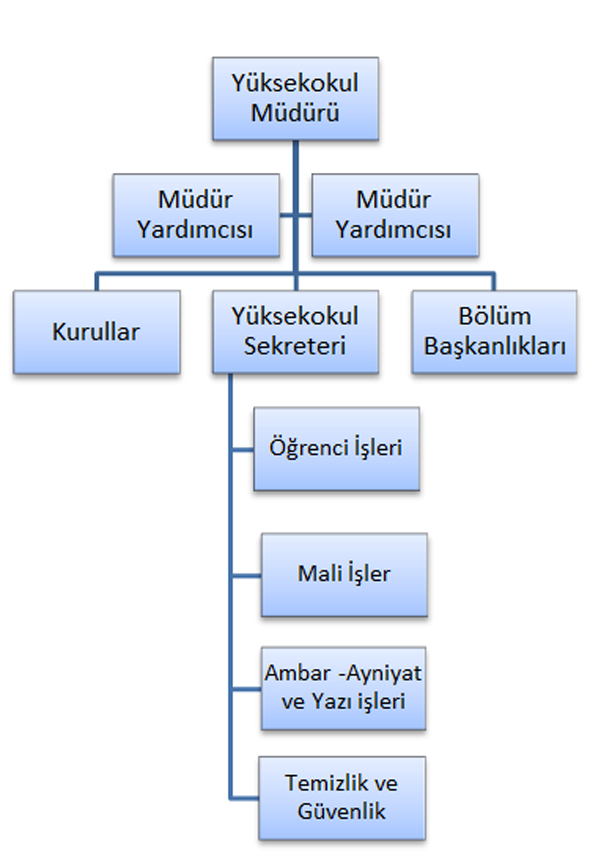 1.3.3 Bilgi ve Teknolojik Kaynaklar Tablo 10.Yazılımlar ve ProgramlarTablo 11. Teknik Donanım ve Cihazlar(İdari ve Mali İşler Dairesi Başkanlığı Tarafından Doldurulacak)Tablo 12. Kütüphane Kaynakları (Kütüphane ve Dokümantasyon Dairesi Başkanlığı Tarafından Doldurulacak)1.3.4 İnsan Kaynakları1.3.4.1 Akademik Personel Durumu Tablo 13. Kadrolu Akademik Personelin Unvana Göre DağılımıTablo 14. Başka Üniversitelerden Görevlendirilen Akademik Personel SayısıTablo 15. Unvan Değişikliği Olan Öğretim Elemanı SayısıTablo 16. 2020 Yılında Atanan ve Görevlendirilen Öğretim Elemanı SayısıTablo 17. Başka Üniversitelere Görevlendirilen Akademik Personel SayısıTablo 18. Akademik Personelin Hizmet Süreleri İtibariyle DağılımıTablo 19. Akademik Personelin Yaş İtibariyle DağılımıTablo 20. Akademik Personelin Cinsiyet İtibariyle Dağılımı1.3.4.2 İdari Personel Durumu Tablo 21. 2020 Yılı İdari Personel Atama DurumuTablo 22. 2020 Yılı İdari Personel Unvan DeğişiklikleriTablo 23. 2020 Yılında Üniversiteden Ayrılan İdari PersonelTablo 24. İdari Personel SayılarıTablo 25. Eğitim Durumuna Göre İdari PersonelTablo 26. İdari Personelin Unvan Durumuna Göre DağılımıTablo 27. İdari Personel Yaş DağılımıTablo 28. İdari Personelin Hizmet Süreleri İtibariyle Dağılımı1.3.5 Sunulan Hizmetler Tablo 29. 2020 Yılı Mal ve Malzemelere Ait Harcamalar (İdari ve Mali İşler Dairesi Başkanlığı Tarafından Doldurulacak)Tablo 30.  Basılı Yayın Alımları (Kütüphane ve Dokümantasyon Dairesi Başkanlığı Tarafından Doldurulacak)Tablo 31.  2020 Yılı Proje Harcamaları (Yapı İşleri ve Teknik Dairesi Başkanlığı Tarafından Doldurulacak)1.3.5.2 Eğitim Hizmetleri Tablo 32. Öğrenci SayılarıTablo 33. Ders Veren Kadrolu Öğretim Elemanı Sayısı Tablo 34. Ders Veren Kadrolu Öğretim Elemanına Düşen Öğrenci SayısıTablo 35. 2019-2020 Eğitim-Öğretim Yılı Öğrenci Kontenjanları ve Doluluk OranıTablo 36.Öğrenci Değişim Programları ile Giden Öğrenci SayısıTablo 37. 2019-2020 Eğitim-Öğretim Yılında Mezun Olan Öğrenci Sayısı2. AMAÇ VE HEDEFLER3. FAALİYETLERE İLİŞKİN BİLGİ VE DEĞERLENDİRMELER3.1 Mali BilgilerTablo 38. Bütçe Uygulama Sonuçları3.2 Performans Bilgileri3.2.1 Proje ve Faaliyet Bilgileri3.2.1.1 YatırımlarTablo 41. 2020 Yılında Gerçekleşen Yatırım MiktarlarıTablo 42.  Projeler (Yapı İşleri ve Teknik Dairesi Başkanlığı Tarafından Doldurulacak)3.2.2 Sosyal ve Kültürel Faaliyet Bilgileri Tablo 43. Sosyal ve Kültürel Faaliyet Bilgileri Sayısı3.2.3 Üniversite Dışı Kuruluşlar Tarafından Desteklenen ProjelerÜniversitenin öğretim elemanlarınca yürütülüp, TÜBİTAK vb. kuruluşlar tarafından desteklenen projeler hakkındaki bilgiler aşağıdaki tabloda gösterilmiştir.Tablo 44. Üniversite Dışı Kuruluşlar Tarafından Desteklenen Projeler3.2.4 Yayınlarla İlgili FaaliyetlerTablo 45. Yıllara Göre Yayınlarla İlgili Faaliyetler3.2.5 Üniversitelerle Yapılan İkili AnlaşmalarYurt içinde ve yurt dışında farklı üniversitelerle yapılan ikili antlaşmalara dair bilgiler aşağıdaki tabloda belirtilmiştir.Tablo 46. Üniversitelerle Yapılan İkili Anlaşmalar4. KURUMSAL KABİLİYET KAPASİTESİNİN DEĞERLENDİRİLMESİ4.1 Güçlü YönlerimizMeslek Yüksekokulumuzun yeni kurulmasına rağmen, planlı bir şekilde yapılan tetkikler neticesinde belirlenerek açılan bölüm ve programların ülkemizin ve bölgemizin ihtiyaçlarına uygun bir biçimde doğru saptanması neticesinde okulumuzun kısa sürede tanınması ve öğrenciler tarafından tercih edilir bir noktaya gelmesi.Meslek Yüksekokulumuzda mevcut bulunan bölüm ve programların çeşitli alanlarda ve farklı disiplinlerde olması dolayısıyla bünyemizdeki öğretim elemanlarının alan ve yetkinliklerinin çeşitliliği,Meslek Yüksekokulumuz Öğretim elemanlarının daha önce kamu hizmetinde çeşitli idari görevlerde bulunmasına bağlı olarak bilgi ve deneyimlerinin fazla olması,Öğretim elemanlarımızca sürdürülen bilimsel araştırma ve yayınların artırılması yönünde Meslek Yüksekokul yönetiminin teşviki,Okulumuzun genç ve dinamik öğretim elemanı kadrosunun olması,Meslek Yüksekokul Yönetiminin şeffaflığı ve katılımcılığı desteklemesi,Üst yönetimin kalite yönetimi konusundaki kararlılığı ve bu doğrultuda atılan adımları desteklemesi,Meslek Yüksekokulumuz bünyesindeki öğretim elemanları ve öğrencilerin akademik kariyerlerinin gelişimine yönelik, yönlendirici ve motive edici yönetim anlayışı,Meslek Yüksekokulumuzun Erasmus ve Farabi programından yararlanma hakkına sahip olması, Öğretim elemanları ve öğrenciler arasında iyi bir iletişimin kurulmuş olması,Yurtiçi/yurtdışındaki çeşitli üniversite ve araştırma merkezleri ile ortak proje üretimi konularında yapılan ikili anlaşmalar,Meslek Yüksekokulumuzun kuruluş geliştirme ödeneğinin cazip olması.4.2 Zayıf YönlerimizMeslek Yüksekokulumuza ait fiziki bir yapının bulunmaması sebebi ile yararlanılan derslikler, atölyeler ve laboratuarların amaca uygun dizayn edilememesi, fiziki durum, araç, gereç ve alet bakımından eksikliğinin hissedilmesi,Nitelikli öğretim elemanlarımızın var olmasına karşın, sayısal olarak eksik olması.Mevcut bölüm ve programların sayısal anlamda yetersiz oluşu ve buna bağlı olarak mevcut öğrenci sayımızın istenilen seviyede olmaması,Alanında uzman ve nitelikli idari personel sayımızın yetersiz oluşu,Öğretim elemanlarının fiziki ortam ve teknolojik imkânlarının (bilgisayar, yazıcı vs.) yeterli olmaması,Ders dışı ve sosyal etkinlikler için uygun ortam ve donanımın yetersiz oluşu.4.3 FırsatlarımızÜlkemizin sanayi ve hizmet sektöründeki ara elemanlara olan ihtiyacının Meslek Yüksekokulumuz bünyesindeki bölüm ve program alanlarıyla örtüşmesi,Meslek Yüksekokulumuzun ilimize ve ilçemize kazandırılması ve geliştirilmesine yönelik yöre insanının destek ve yardımlarda bulunma istekliliği,İlimiz ve ilçemizde, okulumuzun bölüm ve programlarına öğrenci kaynağı teşkil edebilecek, orta öğretim düzeyinde eğitim veren, ilgili alanlara özgü okulların bulunuyor olması,İlimizin ulaşımının kolay ve erişilebilirliği nedeniyle (hava, kara ve demir yolları vb.) akademik, idari personel ve öğrenciler tarafından tercih sebebi olması,Planlı bir şekilde belirlenerek okulumuza kazandırılan bölüm ve programların ülkemiz genelinde rağbet gören ve tercih edilen nitelikte olması,Öğrencilerin çeşitli burslardan yararlanabilme ve konaklama gibi temel ihtiyaçlarının karşılanabilmesi.4.4 TehditlerimizMeslek Yüksekokullarına sınavsız geçiş uygulamasının kaldırılması sebebi ile ön lisans düzeyindeki eğitime olan ilginin azalması,Meslek Yüksekokulumuzun henüz kendine ait bir fiziki oluşumunun olmaması sebebi ile hedeflenen eğitim-öğretim kalitesine ulaşabilmek adına imkân, mekan ve araç-gereç temininin ertelenmesi,Meslek Yüksekokulumuzun eğitim-öğretim faaliyetine devamının hangi mekân ve şartlarda devam edeceğine dair durumun netleşmemesi sebebi ile mevcut öğrencilerimiz ve okulumuzu tercih edecek öğrencilerin tereddütleri,Meslek Yüksekokulumuza yeterince idari kadro personelinin aktarılmaması, görev yapan personelin mevcut işlerine ilave olarak okulumuz iş ve işlemlerini sürdürme çabaları,Orta öğretim düzeyinden okulumuza gelen öğrencilerin, bilgi ve donanım olarak istenilen seviyede olmaması, İlimizin sosyal ve kültürel imkânlarının yeterli düzeyde olmaması,Üniversitemizin kampüse olan ulaşım imkânlarının istenilen düzeyde olmaması.ÖNERİ VE TEDBİRLER		Üniversitemiz üst yönetiminin iradesi ve üstün gayreti neticesinde açılan Meslek Yüksekokulumuz, bölge gençlerinin meslek sahibi olabilmeleri ve istihdam edilerek ülkemiz ekonomisine katkıda bulunabilmeleri adına büyük önem taşımaktadır. 		Bu kapsamda eğitim-öğretim faaliyetlerine hızlı bir şekilde adım atan Meslek Yüksekokulumuzun bu aşamadan sonrada gelişiminin desteklenmesi, kendi imkân ve olanaklarına kavuşması, personel yapısının hızlı bir biçimde tesis edilmesi önem arz etmektedir.		Meslek Yüksekokulumuz geçiş sürecinde kullanımına sunulan imkânları olabildiğince etkin ve verimli bir biçimde kullanarak, mevcut personel ve öğrencileri ile birlikte eğitim-öğretim faaliyetlerine hızlı bir giriş yapmış ve ilk akademik yılını başarı ile tamamlamıştır.  EK: Harcama Yetkilisinin İç Kontrol Güvence BeyanıİÇ KONTROL GÜVENCE BEYANI [1]Harcama yetkilisi olarak yetkim dahilinde;Bu raporda yer alan ve benden önceki harcama yetkilisinden almış olduğum bilgilerin güvenilir, tam ve doğru olduğunu beyan ederim.Bu raporda açıklanan faaliyetler için idare bütçesinden harcama birimimize tahsis edilmiş kaynakların etkili, ekonomik ve verimli bir şekilde kullanıldığını, görev ve yetki alanım çerçevesinde iç kontrol sisteminin idari ve mali kararlar ile bunlara ilişkin işlemlerin yasallık ve düzenliliği hususunda yeterli güvenceyi sağladığını ve harcama birimimizde süreç kontrolünün etkin olarak uygulandığını bildiririm. Bu güvence, harcama yetkilisi olarak sahip olduğum bilgi ve değerlendirmeler, iç kontroller, iç denetçi raporları ile Sayıştay raporları gibi bilgim dâhilindeki hususlara dayanmaktadır. [2]Burada raporlanmayan, idarenin menfaatlerine zarar veren herhangi bir husus hakkında bilgim olmadığını beyan ederim. [3] (MUŞ-2020)                                                                          Doç. Dr. Nevin TURAN ÖZEK                                                                                 Müdür[1] Harcama yetkilileri tarafından imzalanan iç kontrol güvence beyanı birim faaliyet raporlarına eklenir.[2]	Yıl içinde harcama yetkilisi değişmişse “benden önceki harcama yetkilisi/yetkililerinden almış olduğum bilgiler” ibaresi de eklenir.[3]	Harcama yetkilisinin herhangi bir çekincesi varsa bunlar liste olarak bu beyana eklenir ve beyanın bu çekincelerle birlikte dikkate alınması gerektiği belirtilir.BaşkanProf. Dr. Fethi Ahmet POLATRektörBaşkanProf. Dr. Fethi Ahmet POLATRektörBaşkanProf. Dr. Fethi Ahmet POLATRektörBaşkanProf. Dr. Fethi Ahmet POLATRektörBaşkanProf. Dr. Fethi Ahmet POLATRektörBaşkanProf. Dr. Fethi Ahmet POLATRektörSıra NoHarcama Biriminin AdıHarcama YetkilisiGerçekleştirme Görevlisi1Eğitim Fakültesi2Fen Edebiyat Fakültesi3İktisadi ve İdari Bilimler Fakültesi4İslami İlimler Fakültesi5İletişim Fakültesi6Mühendislik-Mimarlık Fakültesi 7Uygulamalı Bilimler Fakültesi8Sosyal Bilimler Enstitüsü9Fen Bilimleri Enstitüsü10Sağlık Yüksekokulu11Beden Eğitimi ve Spor Yüksekokulu12Sağlık Hizmetleri Meslek Yüksekokulu13Malazgirt Meslek Yüksekokulu14Teknik Bilimler MeslekYüksekokulu15Sosyal BilimlerMeslek Yüksekokulu16Bulanık Meslek Yüksekokulu17Varto Meslek Yüksekokulu18Bilimsel Araştırma Projeleri (BAP)19Uluslararası İlişkiler Birimi20Mevlâna Değişim Programı Kurum Koor.21Farabi Değişim Programı Kurum Kor.22Rektörlük Özel Kalem Müdürlüğü23Genel Sekreterlik24Strateji Geliştirme Daire Başkanlığı25Yapı İşleri ve Teknik Daire Başkanlığı26Personel Daire Başkanlığı27İdari ve Mali İşler Daire Başkanlığı28Öğrenci İşleri Daire Başkanlığı29Sağlık Kültür ve Spor Daire Başkanlığı30Bilgi İşlem Daire Başkanlığı31Kütüphane ve Dokümantasyon Daire Başkanlığı32Hukuk Müşavirliği33ÖYP Koordinatörlüğü34Döner Sermaye İşletmesi MüdürlüğüSıra NoBirimiTaşınır Kayıt YetkilisiTaşınır Kontrol Yetkilisi1Eğitim Fakültesi2Fen Edebiyat Fakültesi3İktisadi ve İdari Bilimler Fakültesi4İslami İlimler Fakültesi5İletişim Fakültesi6Mühendislik-Mimarlık Fakültesi 7Uygulamalı Bilimler Fakültesi8Sosyal Bilimler Enstitüsü9Fen Bilimleri Enstitüsü10Sağlık Yüksekokulu11Beden Eğitimi ve Spor Yüksekokulu12Sağlık Hizmetleri Meslek Yüksekokulu13Malazgirt Meslek Yüksekokulu14Teknik Bilimler MeslekYüksekokulu15Sosyal BilimlerMeslek Yüksekokulu16Bulanık Meslek Yüksekokulu17Varto Meslek Yüksekokulu18Bilimsel Araştırma Projeleri (BAP)19Uluslararası İlişkiler ve Erasmus Kor.20Mevlâna Değişim Programı Kurum Kor.21Farabi Değişim Programı Kurum Kor.22Rektörlük Özel Kalem Müdürlüğü23Genel Sekreterlik24Strateji Geliştirme Daire Başkanlığı25Yapı İşleri ve Teknik Daire Başkanlığı25Personel Daire Başkanlığı26İdari ve Mali İşler Daire Başkanlığı27Öğrenci İşleri Daire Başkanlığı28Sağlık Kültür ve Spor Daire Başkanlığı29Bilgi İşlem Daire Başkanlığı30Kütüphane ve Dokümantasyon Daire Başkanlığı31Hukuk Müşavirliği32ÖYP Koordinatörlüğü34Döner Sermaye İşletmesi MüdürlüğüBirimlerDersliklerDersliklerDersliklerLaboratuvarlarLaboratuvarlarLaboratuvarlarBirimlerSayıAlanı (m²)Kapasitesi           (Kişi Sayısı)SayıAlanı (m²)Kapasitesi  (Kişi Sayısı)VARTO MYO3146,413512050Toplam3146,413512050Sosyal Alan AdıSayısıAlanı(m2)Alanı(m2)Kapasitesi(Kişi Sayısı)KantinKafeteryaÖğrenci YemekhanesiPersonel YemekhanesiKapalı Spor SalonuAçık Spor TesisiToplantı SalonuKonferans SalonuKonuk EviToplamHizmet Alanının AdıSayısıAlanı(m2)Kullanan Sayısı (Kişi)Akademik Personel Çalışma Odası11295,8617İdari Personel Çalışma OdasıToplam11295,8617Hizmet Alanının AdıSayısı(Adet)Alanı(m2)DepoArşivAtölyeSistem OdasıHangarToplamTaşıtın CinsiGöreve Tahsis Edilmiş, Kuruma Ait TaşıtlarGöreve Tahsis Edilmiş, Hizmet Alımı Yoluyla Edinilmiş TaşıtlarToplamToplamBirimin AdıKullanılan Yazılımlar ve ProgramlarCihaz TürüAdetMasaüstü BilgisayarDizüstü BilgisayarProjeksiyon CihazıFotokopi MakinesiFaksYazıcıTelevizyonTarayıcıMikroskopDVD/DVD PlayerDijital Fotoğraf MakinesiFotoğraf MakinesiDijital KameraCCD Kamera (Güvenlik Kamerası)KlimalarTelefonBilgi KaynaklarıAdetBasılı KitapTezAbone Olunan Dergi Ciltli DergiTürkçe Dergi (Süreli Yayın)Yabancı Dil (Süreli Yayın)Takip Edilen Veri TabanıE-Dergi E-KitapMalazgirt Meslek Yüksekokulu KütüphanesiToplamKadro Unvanı2020Profesör-Doçent1Doktor Öğretim Üyesi3Öğretim Görevlisi13Araştırma Görevlisi-Toplam17Kadro Unvanı2547 Sayılı Yükseköğretim Kanununun İlgili Maddelerine Göre                                  Görevlendirilen Akademik Personel Sayısı2547 Sayılı Yükseköğretim Kanununun İlgili Maddelerine Göre                                  Görevlendirilen Akademik Personel Sayısı2547 Sayılı Yükseköğretim Kanununun İlgili Maddelerine Göre                                  Görevlendirilen Akademik Personel Sayısı2547 Sayılı Yükseköğretim Kanununun İlgili Maddelerine Göre                                  Görevlendirilen Akademik Personel Sayısı2547 Sayılı Yükseköğretim Kanununun İlgili Maddelerine Göre                                  Görevlendirilen Akademik Personel Sayısı2547 Sayılı Yükseköğretim Kanununun İlgili Maddelerine Göre                                  Görevlendirilen Akademik Personel Sayısı2547 Sayılı Yükseköğretim Kanununun İlgili Maddelerine Göre                                  Görevlendirilen Akademik Personel SayısıKadro Unvanı13/a16/a353940/a40/bToplamProfesörDoçentDoktor Öğretim ÜyesiÖğretim GörevlisiAraştırma GörevlisiToplamKadro UnvanıSayısıDoçent1ToplamKadro UnvanıAtanma ŞekliAtanma ŞekliAtanma ŞekliAtanma ŞekliKadro UnvanıNakilAçıktanDiğerToplamProfesörDoçentDoktor Öğretim Üyesi11Öğretim Görevlisi55Araştırma GörevlisiToplam156Kadro Unvanı2547 sayılı Yükseköğretim Kanununun İlgili Maddelerine Göre                                  Görevlendirilen Akademik Personel Sayısı2547 sayılı Yükseköğretim Kanununun İlgili Maddelerine Göre                                  Görevlendirilen Akademik Personel Sayısı2547 sayılı Yükseköğretim Kanununun İlgili Maddelerine Göre                                  Görevlendirilen Akademik Personel Sayısı2547 sayılı Yükseköğretim Kanununun İlgili Maddelerine Göre                                  Görevlendirilen Akademik Personel Sayısı2547 sayılı Yükseköğretim Kanununun İlgili Maddelerine Göre                                  Görevlendirilen Akademik Personel Sayısı2547 sayılı Yükseköğretim Kanununun İlgili Maddelerine Göre                                  Görevlendirilen Akademik Personel SayısıKadro Unvanı35383940/aDiğerToplamProfesörDoçentDoktor Öğretim ÜyesiÖğretim GörevlisiAraştırma GörevlisiToplamHizmet Süreleri1– 11 Ay1-3 Yıl4-6 Yıl7-10 Yıl11-15 Yıl16-20 Yıl21 - Yılve ÜzeriToplamKişi Sayısı4235317Oran (%)23,5211,7617,6529,4217,65100Yaş Grubu21-25 Yaş26-30 Yaş31-35 Yaş36-40 Yaş41-50 Yaş51- Yaş veÜzeriToplamKişi Sayısı1664--17Oran (%)5,8835,3035,3023,52--100Kadro UnvanıBayBayanToplamProfesör---Doçent1-1Doktor Öğretim Üyesi3-3Öğretim Görevlisi10313Araştırma Görevlisi---Toplam14311Hizmet SınıfıAtanma YöntemiAtanma YöntemiAtanma YöntemiHizmet SınıfıNaklen Açıktan ToplamGenel İdare Hizmetleri SınıfıSağlık Hizmetleri ve YardımcıSağlık Hizmetleri SınıfıTeknik Hizmetler SınıfıYardımcı Hizmetler SınıfıAvukatlık Hizmetleri SınıfıToplamEski UnvanıYeni UnvanıKişi Sayısı ToplamToplamHizmet SınıfıAyrılma NedeniAyrılma NedeniAyrılma NedeniAyrılma NedeniAyrılma NedeniAyrılma NedeniHizmet SınıfıNakilİstifaEmekliİlişik KesmeVefatToplamGenel İdare Hizmetleri SınıfıSağlık Hizmetleri ve YardımcıSağlık Hizmetleri SınıfıTeknik Hizmetler SınıfıYardımcı Hizmetler SınıfıAvukatlık Hizmetleri SınıfıToplamHizmet SınıfıKadro DurumuKadro DurumuCinsiyete Göre Dolu Kadro DurumuCinsiyete Göre Dolu Kadro DurumuToplamHizmet SınıfıDoluBoşKızErkekToplamGenel İdare Hizmetleri SınıfıSağlık Hizmetleri ve YardımcıSağlık Hizmetleri SınıfıTeknik Hizmetler SınıfıYardımcı Hizmetler SınıfıAvukatlık Hizmetleri SınıfıToplamEğitim DurumuSayıOran (%)İlköğretimLise ve Dengi OkullarMeslek YüksekokuluFakülte/YüksekokulYüksek LisansToplamKadro Unvanı2020YılıGenel Sekreter YardımcısıDaire BaşkanıFakülte SekreteriYüksekokul SekreteriEnstitü SekreteriŞube MüdürüMali Hizmetler Uzman YardımcısıAvukatMühendisMimarŞefPsikologTeknikerProgramcıHemşireKütüphaneciTeknisyenBilgisayar İşletmeniMemurDaktilografSekreterKoruma ve Güvenlik GörevlisiŞoförHizmetliAşçıKaloriferciTeknisyen YardımcısıToplamYaş Grubu18-25 Yaş26-30 Yaş31-35 Yaş36-40 Yaş41-50 Yaş51 – Yaşve ÜzeriToplamKişi SayısıOran (%)Yaş Grubu1-11 Ay1-3 Yıl4-6 Yıl7-10 Yıl11-15 Yıl16-20 Yıl21 Yılve ÜzeriToplamKişi SayısıOran (%)Alınan Malzemenin AdıHarcanan Tutar (TL)Büro ve İşyeri Mefruşatı AlımlarıBüro ve İşyeri Makine Teçhizat AlımlarıTaşıt Alımlarıİş Makinası AlımlarıToplamMalzemenin AdıHarcanan Tutar (TL)Türkçe ve Yabancı Dil Basılı Kitap AlımıTürkçe Basılı Süreli Yayın AlımıToplamProje NoProje AdıHarcama2007H031580Muş Eğitim Fakültesi2009H031940Kampüs Altyapısı2009H031950Derslik ve Merkezi Birimler2009H031960Lojman ve Sosyal Tesisler2010H050190Açık ve Kapalı Spor Tesisleri2010K121230Merkezi Araştırma Laboratuvarı2019H032550Çeşitli Ünitelerin Etüt ve Projesi2019H032560Muhtelif İşlerToplamToplamBirimin AdıI. ÖğretimI. ÖğretimI. ÖğretimII. ÖğretimII. ÖğretimII. ÖğretimToplamToplamGenelToplamBirimin AdıErkekKızToplamErkekKızToplamErkekKızGenelToplamEğitim FakültesiFen Edebiyat Fakültesiİktisadi ve İdari Bilimler Fakültesiİslami İlimler Fakültesiİletişim FakültesiMühendislik-Mimarlık FakültesiUygulamalı Bilimler FakültesiFen Bilimleri EnstitüsüSosyal Bilimler EnstitüsüSağlık YüksekokuluBeden Eğitimi ve Spor YüksekokuluSosyal Bilimler MYOSağlık Hizmetleri MYOTeknik Bilimler MYOMalazgirt MYOVarto MYO120102222120102222Bulanık MYOToplam120102222120102222Fakülte /Yüksekokul/Meslek YüksekokuluDers Veren Öğretim ElemanıDers Veren Öğretim ElemanıDers Veren Öğretim ElemanıFakülte /Yüksekokul/Meslek YüksekokuluÖğretim ÜyesiÖğretim GörevlisiToplamEğitim FakültesiFen Edebiyat Fakültesi İktisadi ve İdari Bilimler Fakültesiİslami İlimler Fakültesiİletişim Fakültesi Mühendislik-Mimarlık FakültesiUygulamalı Bilimler FakültesiSağlık YüksekokuluBeden Eğitimi ve Spor YüksekokuluSosyal Bilimler Meslek YüksekokuluTeknik Bilimler Meslek YüksekokuluSağlık Hizmetleri MYOMalazgirt Meslek YüksekokuluVarto Meslek Yüksekokulu41317Bulanık Meslek YüksekokuluToplam41317Fakülte /Yüksekokul/Meslek YüksekokuluÖğretim Elemanına Düşen Öğrenci SayısıEğitim FakültesiFen Edebiyat Fakültesi İktisadi ve İdari Bilimler Fakültesiİslami İlimler Fakültesiİletişim Fakültesi Mühendislik-Mimarlık FakültesiUygulamalı Bilimler FakültesiSağlık YüksekokuluBeden Eğitimi ve Spor YüksekokuluSosyal Bilimler Meslek YüksekokuluSağlık Hizmetleri Meslek YüksekokuluTeknik Bilimler Meslek YüksekokuluMalazgirt Meslek YüksekokuluVarto Meslek Yüksekokulu13,05Bulanık Meslek YüksekokuluOrtalama13,05Akademik BirimlerKontenjanYGS/DGS ve Af ile GelenDiğer GelenYerleşenKayıt YaptıranBoş Kalan KontenjanDoluluk Oranı (%)Eğitim FakültesiFen Edebiyat Fakültesiİktisadi ve İdari Bilimler Fakültesiİslami İlimler Fakültesiİletişim FakültesiMühendislik- Mimarlık FakültesiUygulamalı Bilimler FakültesiFen Bilimleri EnstitüsüSosyal Bilimler EnstitüsüSağlık YüksekokuluBeden Eğitimi ve Spor YüksekokuluSağlık Hizmetleri Meslek YüksekokuluSosyal Bilimler Meslek YüksekokuluTeknik Bilimler Meslek YüksekokuluMalazgirt Meslek YüksekokuluVarto Meslek Yüksekokulu100100623862Bulanık Meslek YüksekokuluToplam100100623862Birimin AdıGittiği ÜlkeGiden Öğrenci SayısıToplamToplamBirimin AdıI. ÖğretimII. ÖğretimToplamEğitim FakültesiFen Edebiyat Fakültesiİktisadi ve İdari Bilimler FakültesiMühendislik- Mimarlık Fakültesiİslami İlimler FakültesiUygulamalı Bilimler Fakültesiİletişim FakültesiSosyal Bilimler EnstitüsüFen Bilimleri EnstitüsüSağlık YüksekokuluBeden Eğitimi ve Spor YüksekokuluSağlık Hizmetleri Meslek YüksekokuluSosyal Bilimler Meslek YüksekokuluTeknik Bilimler Meslek YüksekokuluMalazgirt Meslek YüksekokuluVarto Meslek Yüksekokulu2323Bulanık Meslek YüksekokuluToplam23Sıra NoEkonomik KoduAçıklamaBaşlangıç ÖdeneğiYıl Sonu Harcama101.1Personel Giderleri1585942,831585942,83201.2Sözleşmeli Personel Giderleri301.4Diğer Geçici Personele Yapılacak Ödemeler401.5Diğer Personel502.1Sosyal Güvenlik KurumlarınaDevlet Primi Giderleri153337,87153337,87602.2Sözleşmeli Personel Sosyal Güvenlik Kurumlarına Devlet Primi Giderleri702.4Geçici Personel SosyalGüvenlik Primi Giderleri803.2Tüketime Yönelik Malve Malzeme Alımları903.3Yolluklar1003.4Görev Giderleri1103.5Hizmet Alımları1203.6Temsil ve Tanıtma Giderleri1303.7Menkul Mal Gayri Maddi HakAlım Bakım ve Onarım Giderleri1403.8Gayrimenkul Mal BakımOnarım Giderleri1503.9Tedavi ve Cenaze Giderleri1605.1Görev Zararları1705.2Hazine Yardımları (Bap)1805.3Kar Amacı Gütmeyen Kuruluşlara Yapılan Transferler1906.1Mamul Mal Alımları2006.5Gayrimenkul SermayeÜretim Giderleri2106.7Gayrimenkul Büyük Onarım GiderleriToplamToplamToplam1739280,701739280,70Sektör2020 Yılı Program Ödeneği2020 Yılı Revize ÖdenekNakdi GerçekleşmeGerçekleşme Oranı (%)EğitimDiğer Kamu HizmetleriSpor ToplamProje NoProje Adı2020 Yılı Başlangıç BütçesiEklenen AktarılanToplam ÖdenekHarcamaGerçekleşmeOranı (%)Proje NoProje Adı2020 Yılı Başlangıç BütçesiEklenen AktarılanToplam ÖdenekHarcamaGerçekleşmeOranı (%)2007H031580Muş Eğitim Fakültesi2009H031940Kampüs Altyapısı2009H031950Derslik ve Merkezi Birimler2009H031960Lojman ve Sosyal Tesisler2019H032550Çeşitli Ünitelerin Etüt ve Projesi2019H032560Muhtelif İşler2010H050190Açık ve Kapalı Spor Tesisleri2010K121230Merkezi Araştırma LaboratuvarıToplamToplamFaaliyet TürüSayısıKonferansÇalıştayAnma ProgramıYürüyüşŞenlik (Mezuniyet Töreni Dahil)Konser, TurnuvaToplamSıra NoProjenin Adı ve NumarasıDestekleyen KuruluşProje Yürütücüsü ve BirimiProjenin Toplam BütçesiProjenin Başlangıç ve Bitiş TarihiProje SonucuSıra NoProjenin Adı ve NumarasıDestekleyen KuruluşProje Yürütücüsü ve BirimiProjenin Toplam BütçesiProjenin Başlangıç ve Bitiş TarihiProje Sonucu1Erken Uyarı Sistemine Sahip Yangın Algıcı Tasarımı ve İmalatı (3124002)TÜBİTAKDr. Öğr. Üyesi Yalçın Kalkan,Varto Meslek Yüksek Okulu199809 TL01.06.2019-Devam ediyorDevam EdiyorMAKALEMAKALEMAKALEMAKALEMAKALEYayın Türü2020Ulusal Hakemli2Ulusal DiğerUluslararası Hakemli1Uluslararası DiğerSCI/SSCI/AHCI İndeksinde Yer Alan Dergiler17KİTAPKİTAPKİTAPKİTAPKİTAPYayın Türü2020Alanında Türkçe Kitap YazarlığıAlanında Yabancı Dilde Kitap YazarlığıKitap Bölüm Yazarlığı2Kitap ÇevirisiKitap Editörlüğü (Redaksiyon, Yayına Hazırlama)BİLDİRİLERBİLDİRİLERBİLDİRİLERBİLDİRİLERBİLDİRİLERUlusalUlusalUlusalUlusalUlusalYayın Türü2020Sözlü Olarak Sunulan2Poster Olarak SunulanUluslararasıUluslararasıUluslararasıUluslararasıUluslararasıYayın Türü2020Sözlü Olarak Sunulan11Poster Olarak SunulanATIFATIFATIFATIFATIFYayın Türü2020SCI, SSCI, AHCI Listelerindeki Dergilerde Yer Alan Yayınlarda ve Uluslararası Nitelikte Bilimsel Kitaplarda Geçen Atıflar130Diğer Yurtdışı, Yurtiçi Dergi, Kitap ve Proceedings’de Bulunan AtıflarSıra NoAnlaşma Yapılan ÜniversitelerAnlaşmanın İçeriği1Orta Doğu Teknik ÜniversitesiAraştırma, Öğrenci değişimi ve Ortak proje üretimi2Avrupa Nükleer Araştırma Merkezi (CERN)Araştırma, Öğrenci değişimi ve Ortak proje üretimi